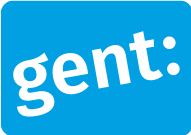 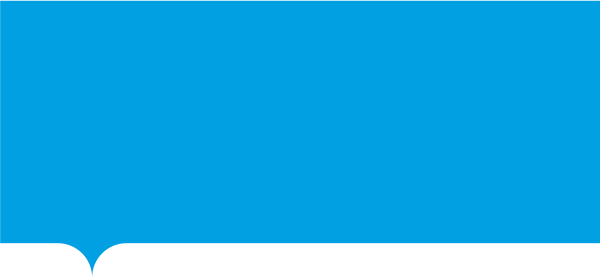 Waarvoor dient dit formulier?Met dit formulier kunnen erkende Gentse seniorenverenigingen een subsidie aanvragen voor een jubileumviering die plaatvond tijdens het vorige werkingsjaar. De voorwaarden vind je in het Reglement voor erkenning/subsidiëring van vormings- en/of ontmoetingsactiviteiten voor senioren (waaronder jubileumvieringen) of je kan ze opvragen bij de dienst Welzijn en Gelijke Kansen.Aan wie bezorg je dit formulier?Je kan deze aanvraag opsturen per post, per mail of je kan hem of persoonlijk afgeven. Het post-, mail- en bezoekadres vind je hierboven.Tegen wanneer bezorg je ons dit formulier?De subsidieaanvraag voor een jubileumviering (tijdens het vorige werkingsjaar) moet ingediend worden voor 1 maart.Vul de gegevens van je vereniging in.Aard van jubileumVoeg de onderstaande bijlagen bij dit formulier.Vul de onderstaande verklaring in. De ondergetekenden verklaren hierbij op eer dat ze:aanvaarden om – binnen de perken van dit reglement – ten aanzien van het gemeentebestuur verantwoording af te leggen over de aanwending van de subsidiesvoldoen aan de bepalingen van het reglement, en het reglement in die zin nalevenMet respect voor je privacyDe Stad Gent behandelt de persoonsgegevens die je invult met respect voor je privacy. We volgen hiervoor de Algemene Verordening Gegevensbescherming.Waarvoor, met wie en hoe lang?Als je ons dit formulier bezorgt, geef je ons toestemming om de ingevulde gegevens te gebruiken voor je aanvraag subsidie jubileumviering Gentse seniorenvereniging. We delen je gegevens niet met derden. We verwijderen je persoonsgegevens na 10 jaar.Je rechtenJe hebt altijd het recht om je persoonsgegevens in te zien en om foute gegevens aan te passen. In sommige gevallen kan je ook je persoonsgegevens laten wissen. Wil je je beroepen op deze rechten? Dat kan via het contactformulier op https://stad.gent. Vermoed je dat iemand je persoonsgegevens onrechtmatig gebruikt? Meld het ons via privacy@stad.gent. Je hebt ook het recht om klacht in te dienen bij de Vlaamse Toezichtcommissie voor de verwerking van persoonsgegevens. Meer informatie over je rechten en privacy vind je onderaan de pagina op https://stad.gent. Klik nadien op privacy.De Dienst Welzijn en Gelijke Kansen van de Stad Gent controleert de gegevens op deze aanvraag. Is de aanvraag niet volledig dan zal een medewerker je contacteren. Als alles in orde is, geeft de Dienst Welzijn en Gelijke Kansen een advies aan het college van burgemeester en schepenen, dat dan beslist. De betrokken vereniging wordt schriftelijk op de hoogte gebracht van de beslissing.Opsturen Persoonlijk afgevenMeer infot.a.v. Dienst Welzijn en Gelijke KansenBotermarkt 19000 GentBalie AC PortusKeizer Karelstraat 19000 GentMa, di, wo, do 8u30 - 16u30
Vrij 8u30 – 16utel.: 09 267 03 00welzijnengelijkekansen
@stad.gentInformatie over de verenigingnaam vereniging:	Oprichtingsdatum van de vereniging :	  Viering 5-jarig bestaan (100 euro)  Viering 10-jarig bestaan (100 euro)  Viering 25-jarig bestaan (250 euro)  Viering 50-jarig bestaan (250 euro)Bijlagen  Het programmaoverzicht van de jubileumviering waarvoor subsidie wordt aangevraagd.OndertekeningDatum:Handtekening voorzitter:      /       /     Datum:Handtekening secretaris:      /       /     Hoe gaat het nu verder met dit formulier?(einde formulier) 